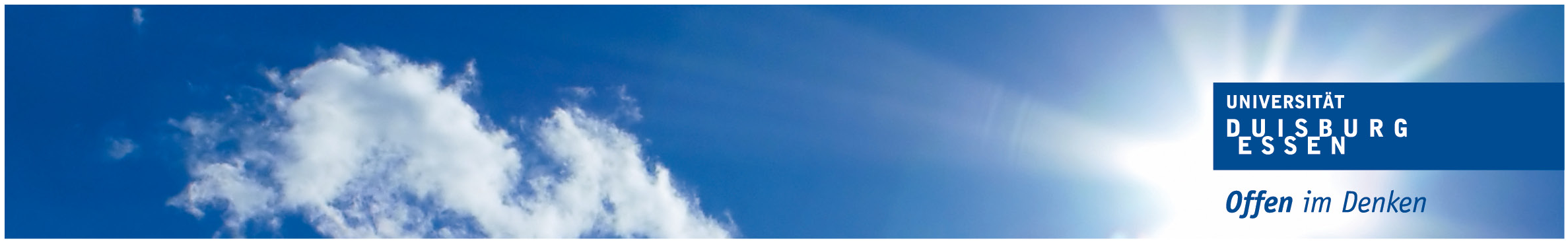 Historie der Promotionsdauer  –  Vorname Name, Titel(kurze chronologische Datenliste der einzelnen Promotionsphasen)	Nicht Zutreffendes bitte streichen!Datum (von - bis)BeschreibungTT.MM.JJ – TT.MM.JJBeginn der experimentellen ArbeitenUnterbrechung
(ext. Job, Familiengründung, Erkrankung, etc.)Beginn des Schreibens der DissertationVoraussichtliches Ende der Promotion